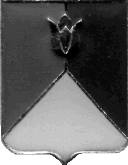 РОССИЙСКАЯ ФЕДЕРАЦИЯАДМИНИСТРАЦИЯ КУНАШАКСКОГО МУНИЦИПАЛЬНОГО РАЙОНАЧЕЛЯБИНСКОЙ ОБЛАСТИПОСТАНОВЛЕНИЕот 21.01.2022г.№ 93   В соответствии со статьей 179 Бюджетного кодекса Российской Федерации, Уставом Кунашакского муниципального района ПОСТАНОВЛЯЮ:Внести изменения в муниципальную программу «Формирование современной городской среды на 2020-2022 годы», утвержденную постановлением Администрации Кунашакского муниципального района от 26.06.2020 г. №812, согласно приложению 1.Отделу информационных технологий Администрации Кунашакского муниципального района (Ватутин В.Р.) разместить настоящее постановление на официальном сайте Администрации Кунашакского муниципального района.3. Организацию выполнения настоящего постановления возложить на заместителя Главы муниципального района по жилищно-коммунальному хозяйству, строительству и инженерной инфраструктуре – руководителя Управления по ЖКХ, строительству и энергообеспечению Мухарамова Р.Я.Глава района                                                                                        С.Н. АминовМуниципальная программа «Формирование современной городской среды на 2020-2022»План финансирования на 2022 годО внесении изменений в муниципальную программу «Формирование современной городской среды на 2020-2022 годы»ПРИЛОЖЕНИЕ 1к Постановлению Администрации  Кунашакского муниципального районаот 26.06.2020 №812(в редакции постановления Главы администрацииКунашакского муниципального района                   от 21.01.2022 г.№ 93)№НаименованиеСумма ВСЕГО, рубВ том числеВ том числеГРБС№НаименованиеСумма ВСЕГО, рубОбластной и федеральный бюджет, руб.Местный бюджет, руб.ГРБС1Благоустройство территории сельского клуба в п. Трудовой6 436 466,126 319 660,10116 806,02УЖКХСЭ2Благоустройство территории сельского клуба в п. Дружный3 906 533,883 835 639,9070 893,98УЖКХСЭИтого:10 343 000,00 10 155 300,00187 700,00